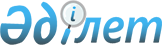 Стратегиялық объектілерге үшінші тұлғалардың құқықтарымен ауыртпалық салу туралыҚазақстан Республикасы Үкіметінің 2017 жылғы 6 қазандағы № 625 қаулысы
      1994 жылғы 27 желтоқсандағы Қазақстан Республикасы Азаматтық кодексінің (Жалпы бөлім) 193-1-бабына сәйкес Қазақстан Республикасының Үкіметі ҚАУЛЫ ЕТЕДІ:
      1. "Ақтау халықаралық теңіз сауда порты" ұлттық компаниясы" акционерлік қоғамына "Қазақстанның Даму Банкі" акционерлік қоғамының пайдасына қарызды қайтару жөніндегі міндеттемелердің орындалуын қамтамасыз етуде осы қаулыға 1-қосымшада көрсетілген жылжымайтын мүлік объектілеріне үшінші тұлғалардың құқықтарымен ауыртпалық caлу жөнінде мәміле жасасуға рұқсат берілсін.
      2. "Ақтау халықаралық теңіз сауда порты" ұлттық компаниясы" акционерлік қоғамына осы қаулыға 2-қосымшада көрсетілген жылжымайтын  мүлік объектісіне үшінші тұлғалардың құқықтарымен ауыртпалық caлу (10 (он) жыл мерзімге жалға беру) жөнінде мәміле жасасуға рұқсат берілсін.
      3. Осы қаулы қол қойылған күнінен бастап қолданысқа енгізіледі. Үшінші тұлғалардың құқықтарымен ауыртпалық салу жөніндегі мәміле жасасуға рұқсат етілетін "Ақтау халықаралық теңіз сауда порты" ұлттық компаниясы" акционерлік қоғамының жылжымайтын мүлік объектілері  Үшінші тұлғалардың құқықтарымен ауыртпалық салу жөніндегі мәміле жасасуға рұқсат етілетін "Ақтау халықаралық теңіз сауда порты" ұлттық компаниясы" акционерлік қоғамының жылжымайтын мүлік объектісі 
					© 2012. Қазақстан Республикасы Әділет министрлігінің «Қазақстан Республикасының Заңнама және құқықтық ақпарат институты» ШЖҚ РМК
				
      Қазақстан Республикасының
Премьер-Министрі

Б. Сағынтаев
Қазақстан Республикасы
Үкіметінің
2017 жылғы 6 қазандағы
№ 625 қаулысына
1-қосымша
Р/с №

 
Объектінің атауы
Объектінің

(орналасқан жері)

мекенжайы
Кадастрлық нөмірі
Координаттар

(Х/У)
Координаттар

(Х/У)
1
2
3
4
5
6
"Қазақстанның Даму Банкі" акционерлік қоғамына кепілге беру
"Қазақстанның Даму Банкі" акционерлік қоғамына кепілге беру
"Қазақстанның Даму Банкі" акционерлік қоғамына кепілге беру
"Қазақстанның Даму Банкі" акционерлік қоғамына кепілге беру
"Қазақстанның Даму Банкі" акционерлік қоғамына кепілге беру
"Қазақстанның Даму Банкі" акционерлік қоғамына кепілге беру
1


"Мол" құрылысы
Маңғыстау облысы,               Ақтау қаласы,

№ 7 өнеркәсіптік

аймақ, № 14/1 учаске
13-200-079-


159

 

 

 
43°36'40,6"

43°36'35,7"

43°36'36,4"

43°36'28,4"

43°36'27,2"

43°36'26,5"

43°36'24,6"

43°36'27,2"

43°36'29,8"

43°36'38,2"

43°36'37,1"

43°36'41,1"
51°13'18,1"

51о13'10,0"

51°12'58,2"

51°12'24,3"

51°12'24,1"

51°12'23,8"

51°12'21,5"

51°12'19,4"

51°12'21,7"

51°12'57,5"

51°12'09,5"

51°12'16,6"
2


"Волнолом" құрылысы
Маңғыстау облысы,               Ақтау қаласы,

№ 7 өнеркәсіптік аймақ, № 13/1 учаске
13-200-079-110
43°36'21,9"

43°36'10,3"

43°36'08,4"

43°36'08,4"

43°36'20,1"

43°36'21,8"
51°12'12,8"

51°12'30,0"

51°12'30,1"

51°12'27,6"

51°12'10,4"

51°12'10,4"Қазақстан Республикасы
Үкіметінің
2017 жылғы 6 қазандағы
№ 625 қаулысына
2-қосымша
Р/с №
Объектінің атауы
Объектінің

(орналасқан жері)

мекенжайы
Кадастрлық нөмірі
Координаттар

(Х/У)
Координаттар

(Х/У)
1
2
3
4
5
6
"Hazar Turizm" жауапкершілігі шектеулі серіктестігіне уақытша иелік етуге және пайдалануға (10 (он) жыл мерзімге жалға беру) беру
"Hazar Turizm" жауапкершілігі шектеулі серіктестігіне уақытша иелік етуге және пайдалануға (10 (он) жыл мерзімге жалға беру) беру
"Hazar Turizm" жауапкершілігі шектеулі серіктестігіне уақытша иелік етуге және пайдалануға (10 (он) жыл мерзімге жалға беру) беру
"Hazar Turizm" жауапкершілігі шектеулі серіктестігіне уақытша иелік етуге және пайдалануға (10 (он) жыл мерзімге жалға беру) беру
"Hazar Turizm" жауапкершілігі шектеулі серіктестігіне уақытша иелік етуге және пайдалануға (10 (он) жыл мерзімге жалға беру) беру
"Hazar Turizm" жауапкершілігі шектеулі серіктестігіне уақытша иелік етуге және пайдалануға (10 (он) жыл мерзімге жалға беру) беру
1


Жер учаскесінің ауданы 250,2 шаршы метр бөлігі
Маңғыстау облысы,               Ақтау қаласы,

№ 7 өнеркәсіптік аймақ, № 43 учаске
13-200-079-

168
43°36'09,5"

43°36'09,6"

43°36'09,2"

43°36'09,3"

43°36'09,0"

43°36'08,7"

43°36'09,0"

43°36'09,1"
51°13'20,8"

51°13'21,1"

51°13'21,3"

51°13'21,4"

51°13'21,5"

51°13'20,7"

51°13'20,6"

51°13'21,1"